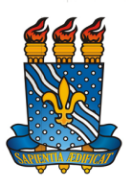 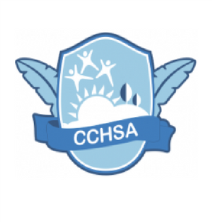 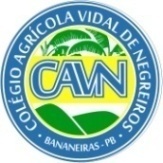 UNIVERSIDADE FEDERAL DA PARAÍBACENTRO DE CIÊNCIAS HUMANAS, SOCIAIS E AGRÁRIASCOLÉGIO AGRÍCOLA VIDAL DE NEGREIROS CAMPUS III DE BANANEIRAS - PB, CEP 58220-000EDITAL Nº 16/2024 CAVN/CCHSA/UFPBANEXO VTERMO DE MATRÍCULADeclaro, para os devidos fins, que eu, __________________________________ __________________________________________, estudante do Curso de Formação Inicial e Continuada em __________________________________________, CPF: ___________________, tenho ciência de minhas obrigações, conforme o Edital 16/2024 do Colégio Agrícola Vidal de Negreiros, e nesse sentido comprometo-me a respeitar todos os requisitos e normas.Bananeiras, ____ de _____________________ de 2024.___________________________________Assinatura do EstudanteObs: Encaminhar o presente Termo de Matrícula preenchido e assinado, para o endereço: sec.cursos.cavn@gmail.com.